PurposeThe standards elaborations (SEs) support teachers to connect curriculum to evidence in assessment so that students are assessed on what they have had the opportunity to learn. The SEs can be used to:make consistent and comparable judgments, on a five-point scale, about the evidence of learning in a folio of student work across a year/banddevelop task-specific standards (or marking guides) for individual assessment tasksquality assure planning documents to ensure coverage of the achievement standard across a year/band.StructureThe SEs have been developed using the Australian Curriculum achievement standard. The achievement standard for Science describes what students are expected to know and be able to do at the end of each year. Teachers use the SEs during and at the end of a teaching period to make on-balance judgments about the qualities in student work that demonstrate the depth and breadth of their learning.In Queensland, the achievement standard represents the C standard — a sound level of knowledge and understanding of the content, and application of skills. The SEs are presented in a matrix where the discernible differences and/or degrees of quality between each performance level are highlighted. Teachers match these discernible differences and/or degrees of quality to characteristics of student work to make judgments across a five-point scale.Year 3  standard elaborations © State of Queensland (QCAA) 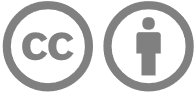 Licence: https://creativecommons.org/licenses/by/4.0 | Copyright notice: www.qcaa.qld.edu.au/copyright — lists the full terms and conditions, which specify certain exceptions to the licence. | Attribution: (include the link): © State of Queensland (QCAA) 2023Unless otherwise indicated material from Australian Curriculum is © ACARA 2010–present, licensed under CC BY 4.0. For the latest information and additional terms of use, please check the Australian Curriculum website and its copyright notice.Year 3 standard elaborations — 
Australian Curriculum v9.0: Year 3 Australian Curriculum:  achievement standardBy the end of Year 3 students classify and compare living and non-living things and different life cycles. They describe the observable properties of soils, rocks and minerals and describe their importance as resources. They identify sources of heat energy and examples of heat transfer and explain changes in the temperature of objects. They classify solids and liquids based on observable properties and describe how to cause a change of state. They describe how people use data to develop explanations. They identify solutions that use scientific explanations.Students pose questions to explore patterns and relationships and make predictions based on observations. They use scaffolds to plan safe investigations and fair tests. They use familiar classroom instruments to make measurements. They organise data and information using provided scaffolds and identify patterns and relationships. They compare their findings with those of others, explain how they kept their investigation fair, identify further questions and draw conclusions. They communicate ideas and findings for an identified purpose, including using scientific vocabulary when appropriate.Source: Australian Curriculum, Assessment and Reporting Authority (ACARA), Australian Curriculum Version 9.0  for Foundation–10 https://v9.australiancurriculum.edu.au/f-10-curriculum/learning-areas/science/year-3 ABCDEThe folio of student work contains evidence of the following:The folio of student work contains evidence of the following:The folio of student work contains evidence of the following:The folio of student work contains evidence of the following:The folio of student work contains evidence of the following:Science understandingBiological 
sciencesthorough classification of:living and non-living thingsdifferent life cyclesconsidered comparison of:living and non-living thingsdifferent life cyclesinformed classification of:living and non-living thingsdifferent life cyclesinformed comparison of:living and non-living thingsdifferent life cyclesclassification of:living and non-living thingsdifferent life cyclescomparison of:living and non-living thingsdifferent life cyclesguided classification of:living and non-living thingsdifferent life cyclesguided comparison of:living and non-living thingsdifferent life cyclesstatement/s about:living and non-living thingsdifferent life cyclesScience understandingEarth and space sciencesthorough description of the observable properties of soils, rocks and mineralsthorough description of the importance of soils, rocks and minerals as resourcesinformed description of the observable properties of soils, rocks and mineralsinformed description of the importance of soils, rocks and minerals as resourcesdescription of the observable properties of soils, rocks and mineralsdescription of the importance of soils, rocks and minerals as resourcesguided description of the observable properties of soils, rocks and mineralsguided description of the importance of soils, rocks and minerals as resourcesstatement/s about soils, rocks or mineralsScience understandingPhysical 
sciencesthorough identification of sources of heat energythorough identification of examples of heat transferthorough explanation of changes in the temperature of objectsinformed identification of sources of heat energyinformed identification of examples of heat transferinformed explanation of changes in the temperature of objectsidentification of sources of heat energyidentification of examples of heat transferexplanation of changes in the temperature of objectsidentification of sources of heat energy or examples of heat transferdescription of changes in the temperature of objectsstatement/s about heat energy or heat transferScience understandingChemical 
sciencespurposeful classification of solids and liquids based on observable propertiesthorough description of how to cause a change of stateinformed classification of solids and liquids based on observable propertiesinformed description of how to cause a change of stateclassification of solids and liquids based on observable propertiesdescription of how to cause a change of statedescription of solids and liquidsstatement/s about solids and liquidsScience as a human endeavourNature and development of sciencepurposeful description of how people use data to develop explanationsinformed description of how people use data to develop explanationsdescription of how people use data to develop explanationsidentification of people using datastatement/s about dataScience as a human endeavourUse and influence of sciencethorough identification of solutions that use scientific explanationsinformed identification of solutions that use scientific explanationsidentification of solutions that use scientific explanationsguided identification of solutions that use scientific explanationsstatement/s about scientific explanationsScience inquiryQuestioning and predictingposing reasoned questions to explore patterns and relationshipsreasoned predictions based on observationposing plausible questions to explore patterns and relationshipsplausible predictions based on observationposing questions to explore patterns and relationshipspredictions based on observationposing questions to explore patterns and relationships, with guidanceguided predictions based on observationposing questions to explore patterns and relationships, with directiondirected predictions based on observationScience inquiryPlanning and conductingreasoned planning of safe investigations and fair tests using planning scaffoldsplausible planning of safe investigations and fair tests using planning scaffoldsplanning of safe investigations and fair tests using planning scaffoldsplanning of safe investigations and fair tests using planning scaffolds, with guidanceplanning of safe investigations and fair tests using planning scaffolds, with directionScience inquiryPlanning and conductingpurposeful use of familiar classroom instruments to make measurementseffective use of familiar classroom instruments to make measurementsuse of familiar classroom instruments to make measurementsguided use of familiar classroom instruments to make measurementsdirected use of familiar classroom instruments to make measurementsScience inquiryProcessing, modelling and analysingpurposeful organisation of data and information using provided scaffoldsreasoned identification of patterns and relationshipseffective organisation of data and information using provided scaffoldsinformed identification of patterns and relationshipsorganisation of data and information using provided scaffoldsidentification of patterns and relationshipsguided organisation of data and information using provided scaffoldsidentification of patterns or relationshipsdirected organisation of data and information using provided scaffoldsdirected identification of patterns or relationshipsScience inquiryEvaluatingthorough comparison of their findings with those of othersthorough explanation of how they kept their investigation fairreasoned identification of further questionsreasoned conclusions drawndetailed comparison of their findings with those of othersdetailed explanation of how they kept their investigation fairinformed identification of further questionsplausible conclusions drawncomparison of their findings with those of othersexplanation of how they kept their investigation fairidentification of further questionsconclusions drawnguided comparison of their findings with those of othersdescription of the fairness of the investigationguided identification of further questionsconclusions drawn, with guidancedirected comparison of their findings with those of othersstatement/s about the fairness of their investigationdirected identification of further questionsScience inquiryCommunicatingconsidered communication of ideas and findings for an identified purpose, including using scientific vocabulary when appropriate.informed communication of ideas and findings for an identified purpose, including using scientific vocabulary when appropriate.communication of ideas and findings for an identified purpose, including using scientific vocabulary when appropriate.communication of ideas and findings for an identified purpose using everyday language.communication of ideas or findings.Keyshading emphasises the qualities that discriminate between the A–E descriptors